BIOLOGIJA 9. razredDELO NA DALJAVO (DOMA), četrtek, 19.3.2020Navodila za učenceUčenci, z uporabo določevalnega ključa določajo živali in rastline v domači okolici.Pri določevanju organizmov do vrst si pomagamo z različnimi določevalnimi ključi. Za natančno določitev so najpogosteje v uporabi dihotomni (dvovejnati) določevalni ključi. Zasnovani so tako, da se odločamo med dvema trditvama, številka ob koncu trditve pa nas vodi do naslednjih dveh trditev. Odločanje med dvema trditvama nadaljujemo toliko časa, dokler ne določimo vrste izbranega organizma.V učbeniku str.108-110, si preberite Kako določimo vrsto,  nato reši delovni list (Določi vrsto).  Naloga za učence: vsak učenec izdela določevalni ključ za organizme. Poljubno si lahko izbereš (rastlino ali žival) in izdelaš določevalni ključ, v nadaljevanju imaš primer za rastline. V svoji domači okolici, si izberi rastlino ali žival (lahko je tudi hišni ljubljenček) ter izdelaj Določevalni ključ. Delo, ki ga boste opravili doma, bomo  pregledali, vsak naj izdela svoj določevalni ključ. Pomagaš si lahko tudi s spletnimi stranmi. Delovni list: DOLOČI VRSTOS pomočjo določevalnega ključa poišči imena spodnjim vrstam polžev. Oglej si polža na sliki in izberi tisto izmed dveh trditev v ključu, ki se ti zdi ustreznejša. Ob koncu ustreznejše trditve najdeš številko, ki te vodi do novih dveh trditev. Določaš tako dolgo, dokler ne prideš do imena vrste.Izdelaj sam!PRIMER: kako izdelati dihotomni določevalni ključ za rastline.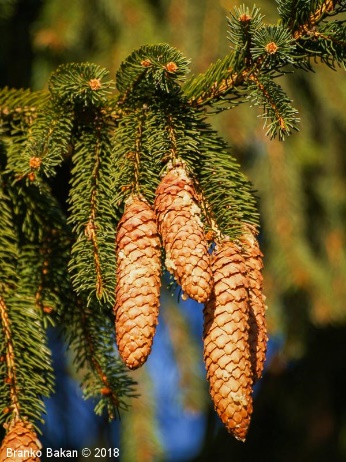 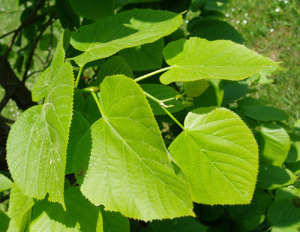 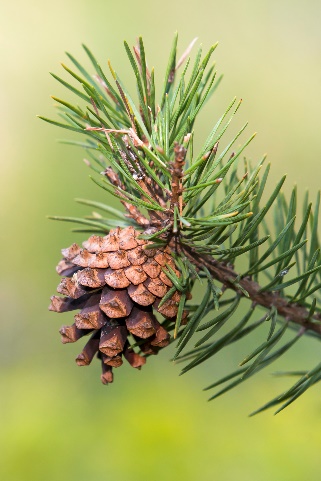 A_____________________        B_________________________            C_____________________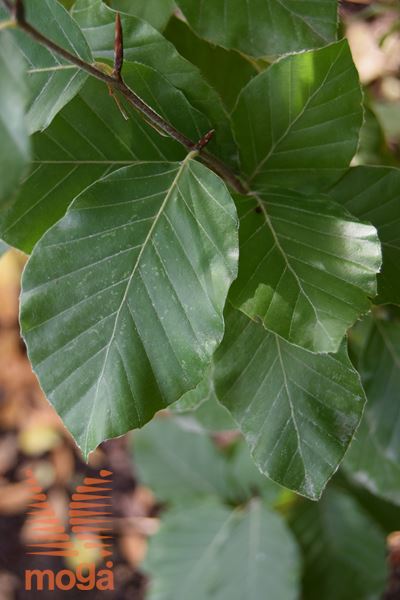 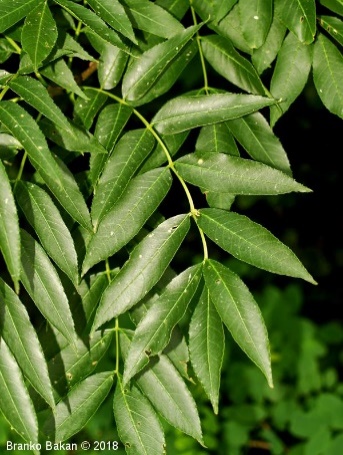 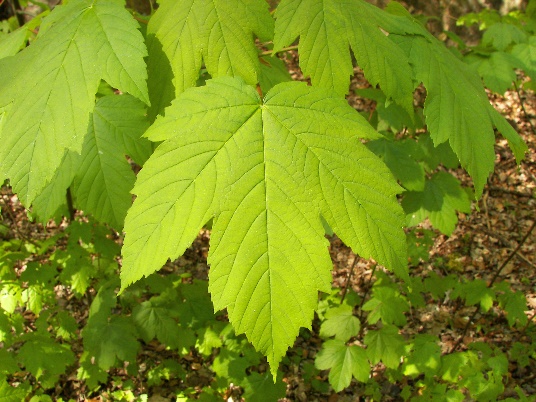 D __________________                   E ____________________                       F __________________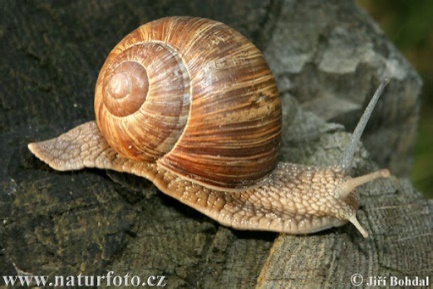 A_______________________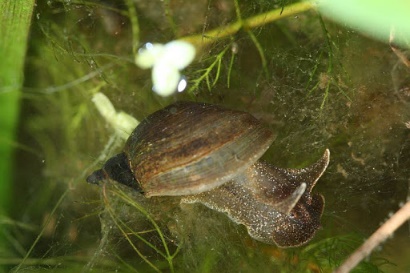 B_______________________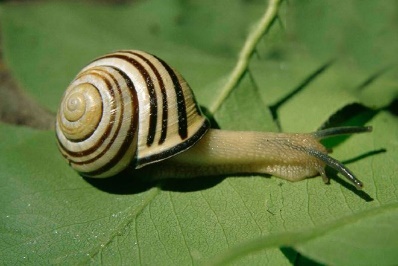 C_______________________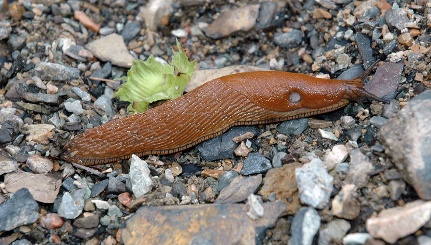 D ________________________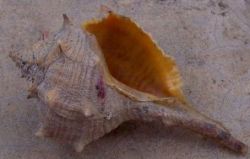 E ______________________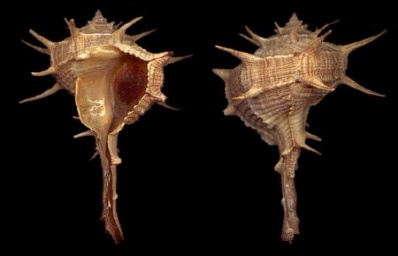 F ______________________1Žival je brez vidne hišice.Žival ima na hrbtni strani hišico.Portugalski lazarGlej 22Zunanja površina hišice je ravna.Zunanja površina hišice ima trne.Glej 3Glej 43Hišica je enobarvna.Vzdolž hišice potekajo barvne proge.Glej 5Mali vrtni polž4Hišica ima dolge trne.Hišica ima kratke trne.Bodičasti volekČokati volek5Na glavi je en par tentaklov, živi v vodi.Na glavi ima dva para tentaklov, živi na kopnem.Veliki mlakarVeliki vrtni polž1Rastlina z iglicamiRastlina z listiGlej 4Glej 22List enojniList deljeniGlej 3Glej 53Listni rob nazobčanListni rob gladekGlej 6Glej 54Iglice v šopihIglice posameznoBORSMREKA5List pernato deljenList dlanasto deljenJESENJAVOR6List srčastList jajčastLIPABUKEV